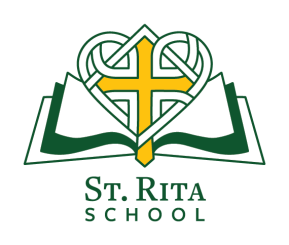 DAY FIELD TRIP PERMISSION AND WAIVER
For Elementary or Secondary SchoolsPARENTAL/GUARDIAN CONSENT FORM AND LIABILITY WAIVERParticipant’s Name: ____________________________________________________________________________________Parent/Guardian’s Name: _______________________________________________________________________________Home Address: _______________________________________________________________________________________Home Phone: ____________________________________ Business Phone: _______________________________________Cell Phone: _________________________________
I, __________________________________________________ (parent/guardian name) request that my child, ________________________________________________, be included in the field trip. I grant permission for him/her to participate in the activity identified below that requires transportation to a location away from the school/parish site. A brief description of the activity follows:Type of event: ______________________________________________________________________________RISKS:
Special notification of surroundings (i.e. grassy, shrubbery, plants, wet areas such as ponds, lakes, streams, marshes, bridges, tunnels, rough walking paths or terrain/hiking, canoeing, boating, steps, unusual seating, animals, mosquitoes, ticks, vegetation, or any other conditions that could affect the health and safety of a student) should be included on the field trip permission form.Overnight trips are not allowed for elementary or middle schools.Only individuals with Virtus training and background checks, and who are in compliance with the Charter on Safe Environment, may chaperone a field trip. Supervision or oversight of students must be assigned by the principal to individuals with Virtus training and background checks.Chaperones must supervise students at all times. Students should not be allowed to go off alone and meet a chaperone at a designated time or place. Students should be given the cell phone number of a teacher in the event that a student is separated from the group.For the safety of all students attending a field trip, it is essential that only chaperones who are in compliance with the Charter on Safe Environment (including Virtus Training and Protection of all God’s Children) may assume formal chaperone responsibilities. Unauthorized parents will not be allowed to escort students. If parents, not in compliance with the Charter, insist on accompanying a child, they must remove the child from the group and assume total responsibility for the care of the child including transportation to and from the child’s home. Overnight or foreign travel for secondary school students must use the alternate form for field trips.Parent Signature: ______________________________________________________________________________________Mode of transportation to and from event: _____________________________________________________________________________Date(s) of event: _______________________________________________________________________Expected time of departure: ____________________Expected time of return: ______________________As parent and/or legal guardian, I remain legally responsible for any actions taken by the above-named minor (“participant”).I agree to be responsible for any damages or costs incurred by or on behalf of my child of any nature arising from or in connection with my child attending the event, or in connection with any illness or injury or cost of medical treatment in connection therewith.I hereby understand that by signing this form I am releasing and discharging Divine Mercy Parish, the Hartford Roman Catholic Diocesan Corporation (the Archdiocese of Hartford), its/their officers, directors, agents, employees, chaperones, volunteers, successors, assigns, and heirs, from any and all liabilities, suits, claims, demands, actions or damages (including attorney’s fees) incurred by me or by my child, or are in any way related to or arising out of participation in the above event, including, without limitation, all claims for property damage, personal injuries or wrongful death, including any claims which allege negligent acts or omissions of or by Diving Mercy Parish, the Hartford Roman Catholic Diocesan Corporation (the Archdiocese of Hartford), its/their officers, directors, agents, employees, chaperones, volunteers, successors, assigns and heirs.Should I choose not to sign this form, I recognize that my child will not be able to participate in the above event. If the event takes place on a school day, my child instead will attend school at Divine Mercy Parish/St.Rita School and will participate in the school program of that day.Signature: __________________________________________________________________ Date: _______________________________MEDICAL MATTERS: I hereby warrant that, to the best of my knowledge, my child is in good health. I assume all responsibility for the health of my child and the cost and expense of any medical treatment, should such become necessary while my child is participating in the field trip.I hereby give my consent, in the event of injury or illness, for emergency medical treatment, hospitalization, or other medical treatment as may be necessary for the welfare of my child by a physician, qualified nurse, and/or hospital or other health care facility while my child is participating in the field trip. Further, I hereby release and discharge Divine Mercy Parish, the Hartford Roman Catholic Diocesan Corporation (the Archdiocese of Hartford), its/their officers, directors, agents, employees, chaperones, volunteers, successors, assigns and heirs, from any and all liability arising out of such medical treatment. The field trip supervisor should be aware of the following special medical conditions of my child (describe condition with particularity, including any warning signs, medications, or special instructions:Allergic reactions:
Asthma:
Diabetes:
Medically prescribed diet:
Medications that may need to take on an emergency or routine basis while my child is at the site:
Physical limitations:
Other conditions:Type of insurance (please check): ______Blue Cross/CMS     ______ConnectiCare     ______OtherMembership Number: ________________________________________Name of child’s regular physician: ___________________________________________________________________________________Physician’s telephone: _____________________________________________________________________________________________Emergency contact name: __________________________________________________________________________________________Home phone: __________________________ Business phone: ________________________Cell phone: __________________________Signature: _________________________________________________________________________ Date: ________________________